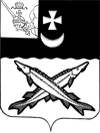 КОНТРОЛЬНО-СЧЕТНАЯ КОМИССИЯ БЕЛОЗЕРСКОГО МУНИЦИПАЛЬНОГО ОКРУГАВОЛОГОДСКОЙ ОБЛАСТИ161200, Вологодская область, г. Белозерск, ул. Фрунзе, д.35,оф.32тел. (81756)  2-32-54,  факс (81756) 2-32-54,   e-mail: krk@belozer.ruЗАКЛЮЧЕНИЕфинансово-экономической экспертизы на проект постановления администрации Белозерского муниципального округа«О внесении изменений в постановление администрации округа от 14.02.2023 № 194»21 июля  2023 годаЭкспертиза проекта проведена на основании  пункта 9.1 статьи 9 Положения о контрольно-счетной комиссии Белозерского муниципального округа Вологодской области, утвержденного решением Представительного Собрания Белозерского муниципального округа от 12.10.2022 № 19, пункта 1.6 плана работы контрольно-счетной комиссии Белозерского муниципального округа на 2023 год.Цель финансово-экономической экспертизы: определение соответствия положений, изложенных в проекте  муниципальной программы (далее - Программа), действующим нормативным правовым актам Российской Федерации, субъекта Российской Федерации и муниципального образования; оценка экономической обоснованности и достоверности объема ресурсного обеспечения муниципальной программы «Обеспечение деятельности администрации Белозерского муниципального округа и подведомственных учреждений на 2023-2027 голы», возможности достижения поставленных целей при запланированном объеме средств. Предмет финансово-экономической экспертизы: проект постановления администрации Белозерского муниципального округа о внесении изменений в муниципальную программу «Обеспечение деятельности администрации Белозерского муниципального округа и подведомственных учреждений  на 2023-2027 годы».Сроки проведения: с 21.07.2023  по 21.07.2023Правовое обоснование финансово-экономической экспертизы:При подготовке заключения финансово-экономической экспертизы проекта  постановления о внесении изменений в Программу использованы  Порядок разработки, реализации и оценки эффективности муниципальных программ Белозерского муниципального округа Вологодской области (далее – Порядок), утвержденный постановлением администрации Белозерского муниципального округа от 25.04.2023 № 519.Для проведения мероприятия   представлены следующие материалы:проект постановления администрации округа о внесении изменений в  муниципальную программу «Обеспечение деятельности администрации Белозерского муниципального округа и подведомственных учреждений  на 2023-2027 годы»;копия листа согласования проекта с результатами согласования. В результате экспертизы  установлено:Проект постановления предусматривает внесение изменений муниципальную программу Обеспечение деятельности администрации Белозерского муниципального округа и подведомственных учреждений  на 2023-2027 годы», утвержденную  постановлением администрации  Белозерского муниципального округа  от 14.02.2023 № 194.1. Проектом постановления предлагается внести изменения в паспорт Программы, увеличив объем бюджетных ассигнований на 2023 год  на сумму 14 314,4 тыс. рублей и сократив объем бюджетных ассигнований на 2024 год  на сумму 5 180,2 тыс. рублейТаким образом, объем финансирования Программы составит в целом 573 129,8 тыс. рублей, в том числе по годам реализации:2023 год – 136 472,9 тыс. рублей (с увеличением на 14 314,4 тыс. рублей), из них:средства  бюджета округа  – 115 063,8 тыс. рублей;средства областного бюджета – 20 411,8 тыс. рублей;средства федерального бюджета – 997,3 тыс. рублей.2024 год –  110 361,4 тыс. рублей (с уменьшением на 5 180,2 тыс. рублей), из них:средства бюджета округа -98 373,1 тыс. рублей;средства областного бюджета – 10 944,5 тыс. рублей;средства федерального бюджета – 1 043,8 тыс. рублей.2025 год –  109 254,7 тыс. рублей, из них:средства бюджета округа – 95 879,8 тыс. рублей;средства областного бюджета – 10 945,6 тыс. рублей;средства федерального бюджета – 2 429,3 тыс. рублей. 2026 год – 108 520,4 тыс. рублей, из них:средства бюджета округа – 97 271,5 тыс. рублей;средства областного бюджета – 11 248,9 тыс. рублей.2027 год –108 520,4 тыс. рублей, их них:средства бюджета округа – 97 271,5 тыс. рублей;средства областного бюджета – 11 248,9 тыс. рублей.2.Аналогичные изменения предлагается внести в раздел 6 «Ресурсное обеспечение муниципальной программы», приложение 1 «Ресурсное обеспечение реализации муниципальной программы за счет средств бюджета округа (тыс. руб.), приложение 2 «Прогнозная (справочная) оценка расходов федерального, областного бюджетов, бюджетов муниципального округа, бюджетов государственных вненебюджетных фондов, юридических лиц на реализацию целей муниципальной программы (тыс.руб.)» к муниципальной программе, изложив их в новой редакции. В новой редакции предлагается изложить Приложение  5 «План реализации муниципальной программы.Выводы по результатам экспертизы:1.Проект постановления администрации округа о внесении изменений  в постановление администрации округа от 14.02.2023 № 194 не противоречит бюджетному законодательству и рекомендован к утверждению.Председатель контрольно-счетной комиссии округа                                                                           Н.С.Фредериксен          